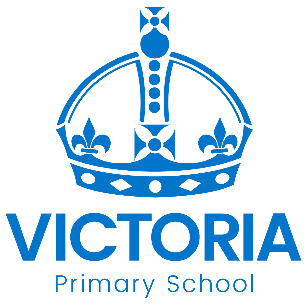 Year 2 Tennyson & Wordsworth Classes 
Newsletter: 28th October 2019Dear Parents/Carers, Welcome back after the half term. We were really impressed with what a great start your children have had and we cannot wait to continue to develop their learning over the next half term. 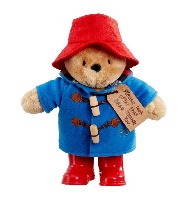 TopicOur topic for this half term is ‘Postcards from Paddington’. The children will meet 
Paddington Bear and learn all about his adventures. This topic will broaden the children’sGeography knowledge and allow them to test their creative skills through design technology.EnglishWe will be exploring the adventures of Paddington and learning all about the country of Peru. Over the half term, we will be creating non-chronological reports and write some Christmas poetry to build on the skills the children learnt in the first term. MathsThe children will continue to strengthen their knowledge of number and apply this through reasoning and problem solving. The children will be introduced to ‘statistics’ and understand how this is used in everyday life. We will also revisit time and money to build on their understanding from year 1. Reading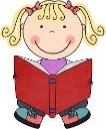 Read, read, read! Over the last home term, we saw some fantastic attitudes towards reading, especially at home. We encourage the children to read with you as much as possible so please take the time to share the stories that they bring home. We will continue to change their books, twice per week. Uniform, Forest School & PE KitsPlease ensure all items of unform and P.E are clearly labelled. Children require their P.E kit on days we teach P.E. Forest schools will continue on Thursdays and your children must bring wellington boots to avoid the mud. With the weather getting colder, it is important that your child also brings a warm coat to school with them every day. Should you have any questions about any aspect of school life, please do not hesitate to speak to any member of our team.Kind Regards,Mr Gritt                                       Miss Mullins		        	            Mrs O’Connor Tennyson Class Teacher           Wordsworth Class Teacher    	Teaching AssistantDiary Dates: Autumn 2019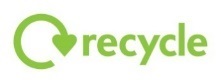 DateYear GroupTimeEventWednesday 30th OctoberYear 4All DayAncient Greek Day (children are invited to dress up –optional)Thursday 31st OctoberYear 63.00pmDeadline for applying for a Year 7 place for September 2020Tuesday 5th NovemberAllAfter SchoolBook Fair in the Sports Hall this weekFriday 8th NovemberReception Boot08.45 to 10.00 amStay & Play session - Boot Class familiesMonday 11th November AllNational Anti-bullying WeekWednesday 13th NovemberYear 5DayScience trip to National Space CentreFriday 15th NovemberAllDayChildren in Need Charity EventNon-uniform dayFriday 15th NovemberReception Bell08.45 to 10.00 amStay & Play session - Bell Class familiesMonday 18th NovemberAllDayPupil Individual PhotosWednesday 20th NovemberNursery & ReceptionDayA visitor with owls!Thursday 21st NovemberCadbury2.00pm Open Afternoon for families of 
Cadbury ClassWednesday 27th NovemberAll2.00 – 4.30 pmParent – Teacher MeetingsThursday 28th NovemberAll3.30 – 6.00 pmParent – Teacher MeetingsWednesday 4th DecemberAllDaySchool Closed for Staff TrainingThursday 5th DecemberChoir3.00 – 4.30 pmMeadows Christmas Lights Switch OnFriday 6th DecemberAlllunchtimeSchool Christmas MealTuesday 10th DecemberNursery & Reception9.30amEarly Years Christmas Nativity ShowThursday 12th DecemberYear 52.00pmSpace Expo for Year 5 ParentsThursday 12th DecemberAllDayNHS Flu Immunisations (nose spray)Friday 13th DecemberAllpmChristingle at St George’s ChurchTuesday 17th DecemberYears 1 & 29.30am
2.00pmChristmas Show Performance Tuesday 17th DecemberYear 1DayHomework Projects DayWednesday 18th DecemberYears 3 - 69.15amFamily Christmas Sing-alongWednesday 18th DecemberAll3.15pmSchool closes for Christmas Holidays